            ҠАРАР                                                      ПОСТАНОВЛЕНИЕ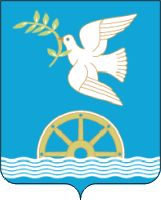 30 июнь 2023й.		            №21                         30 июня 2023 г. О внесении изменений в Постановление № 22 от 08.04.2022 г «Об   утверждении схемы размещения нестационарных торговых объектов (по оказанию услуг) на территории сельского поселения Орловский сельсовет муниципального района Благовещенский район Республики Башкортостан»          В соответствии со статьями 39.33, 39.36 Земельного кодекса Российской Федерации,  Федеральным законом от 06.10 2003 №131 -ФЗ "Об общих принципах организации местного самоуправления в Российской Федерации", Федеральным законом от 28.12.2009 №381-ФЗ "Об основах государственного регулирования торговой деятельности в Российской Федерации", Законом Республики Башкортостан от 14.07.2010 №296-з "О регулировании торговой деятельности в Республике Башкортостан" ,  законом Республики Башкортостан от 05.11. 2004  №59-з "О регулировании  земельных отношений в Республике Башкортостан", Постановлением Правительства Республики Башкортостан от 12.10. 2021  №511 "Об утверждении Порядка разработки и утверждения органами местного самоуправления Республики Башкортостан схем размещения нестационарных торговых объектов" с последующими изменениями и дополнениями, Постановлением № 28 от 31.03.2022 "Об утверждении положения о порядке размещения нестационарных торговых объектов (по оказанию услуг) на территории сельского поселения Орловский сельсовет муниципального района Благовещенский район Республики Башкортостан" с последующими изменениями администрации сельского поселения Орловский сельсовет муниципального района Благовещенский район Республики Башкортостан П о с т а н о в л я е т:       1. Внести изменение в Постановление №22 от 08.04.2022 «Об   утверждении схемы размещения нестационарных торговых объектов (по оказанию услуг) на территории сельского поселения Орловский сельсовет муниципального района Благовещенский район Республики Башкортостан» изложив приложение №1 в новой редакции.        2. Разместить настоящее постановление на информационном стенде    администрации сельского поселения и на официальном сайте сельского поселения Орловский сельсовет   муниципального района Благовещенский район Республики Башкортостан (https://orlovka-blag.ru).        3. Контроль за выполнением постановления оставляю за собой. Глава сельского поселения                                 З.А.ЗагитоваПриложение № 1к постановлению Администрации сельского поселения Орловский сельсовет МРБлаговещенский район РБот 30.06.2023 года №27СХЕМАразмещения нестационарных торговых объектов (по оказанию услуг)на территории сельского поселения Орловский сельсовет муниципального района Благовещенский районРеспублики БашкортостанГрафическая часть схемыразмещения нестационарных торговых объектов (по оказанию услуг)на территории сельского поселения Орловский сельсовет муниципального района Благовещенский районРеспублики Башкортостанд.Ошмянка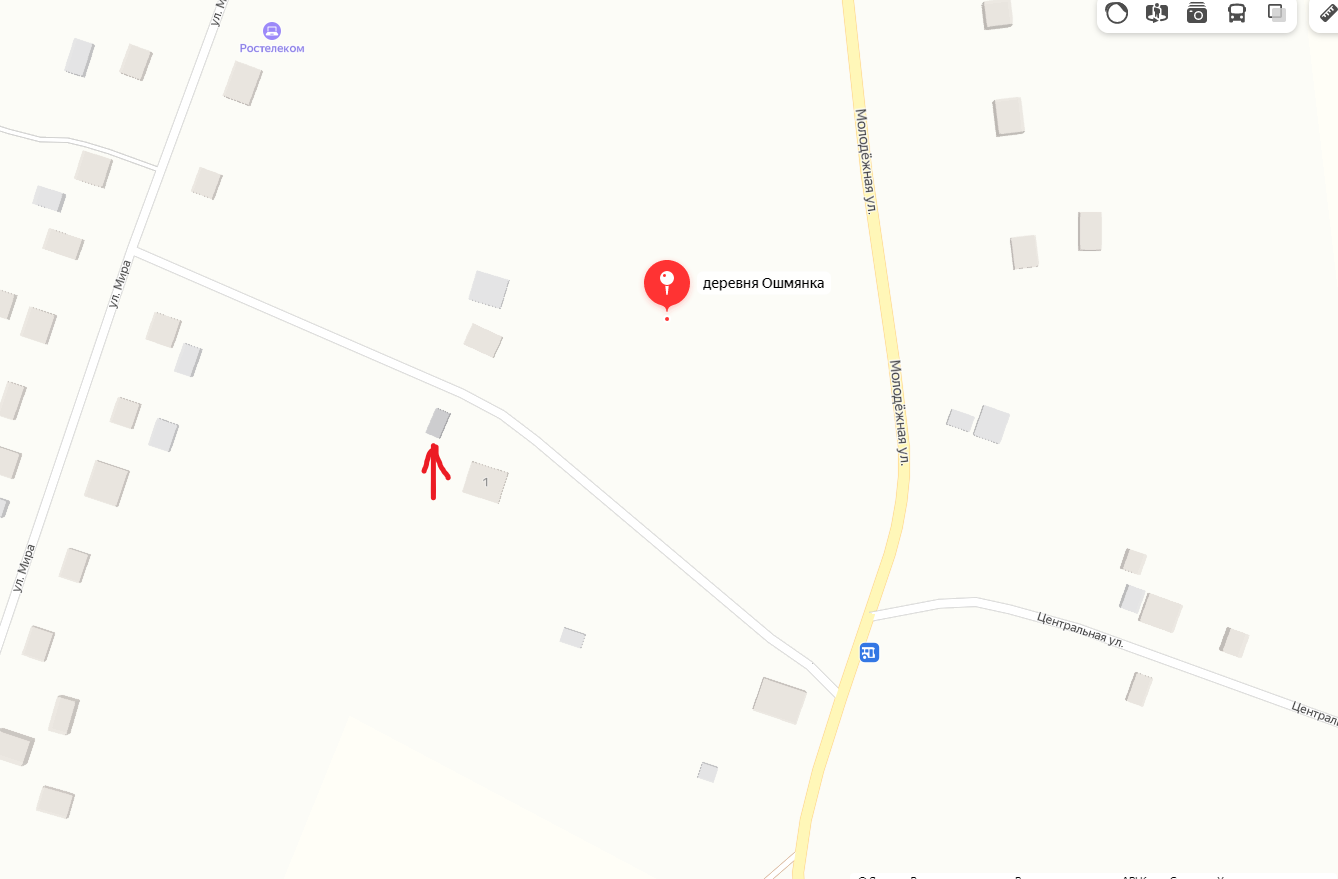 с.Орловка ул.Школьная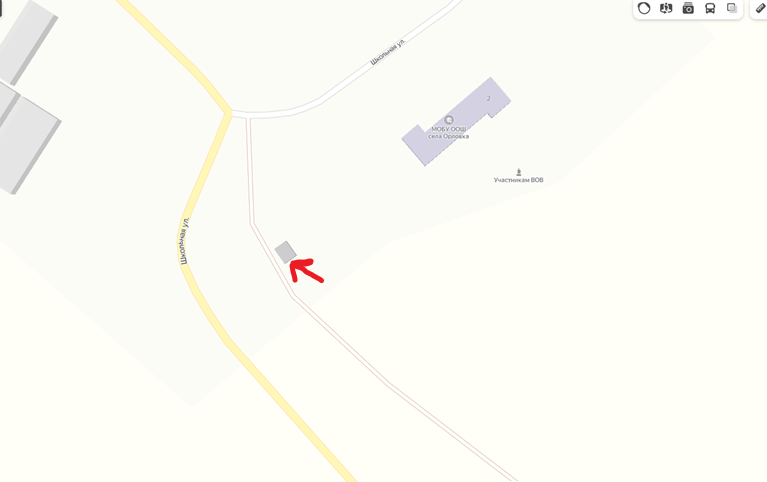 БАШКОРТОСТАН РЕСПУБЛИКАhЫ БЛАГОВЕЩЕН РАЙОНЫМУНИЦИПАЛЬ РАЙОНЫНЫҢОРЛОВКААУЫЛ СОВЕТЫАУЫЛ БИЛӘМӘҺЕ ХАКИМИӘТЕАДМИНИСТРАЦИЯ СЕЛЬСКОГО ПОСЕЛЕНИЯ ОРЛОВСКИЙ СЕЛЬСОВЕТМУНИЦИПАЛЬНОГО РАЙОНА БЛАГОВЕЩЕНСКИЙ РАЙОНРЕСПУБЛИКИ БАШКОРТОСТАН№Адресные ориентиры размещения нестационарного торгового объектаВид нестационарного торгового объектаСпециализация нестационарного торгового объектаФорма собственности земельного участкаПериод размещения нестационарного торгового объектаРазмещение нестационарного торгового объекта субъектам малого или среднего предпринимательства да/нетПлощадь нестационарного торгового объекта, кв. м12345678Планируемые Планируемые Планируемые Планируемые Планируемые Планируемые Планируемые 1.453444, РБ, Благовещенский р-н, д.Ошмянка, ул. Центральная, д.1киоскПродажа продовольственных  и непродовольственных товаровгосударственная собственность до разграниченияпериод действия договора на право размещения НТОнет182.453445, РБ, Благовещенский р-н, с.Орловка, ул.ШкольнаякиоскПродажа продовольственных  и непродовольственных товаровгосударственная собственность до разграниченияпериод действия договора на право размещения НТОнет18